LINEE GUIDA RELATIVE ALLA PICCOLA CASSAI fondi di piccola cassa sono importi nominali di contanti messi a disposizione per l'acquisto di oggetti vari e accessori di valore esiguo. La piccola cassa deve essere utilizzata solo quando non sono disponibili altri metodi di pagamento. L'uso della piccola cassa non è raccomandato, soprattutto per le transazioni che coinvolgono funzionari pubblici, operatori sanitari, ecc.ESEMPI DI IMPIEGHI APPROPRIATI DELLA PICCOLA CASSA* Per pagare piccole spese vive (ad es. tè o caffè).Per acquistare forniture per ufficio di valore esiguo.Per pagare i trasporti locali.ESEMPI DI QUANDO NON DEVONO ESSERE UTILIZZATI FONDI DI PICCOLA CASSA*Per pagare le spese di esercizio (ad es. stipendi, fatture fornitori).Per pagare le spese di viaggio o di rappresentanza legate al lavoro.Per pagare un debito personale. Per pagare i servizi di consulenza.Per effettuare un pagamento relativo a un contratto.Per pagare diritti e/o quote associative. Per prestare qualsiasi somma di denaro per pagare agenzie e/o funzionari pubblici.PROCEDURE CONSIGLIATE PER I FONDI DI PICCOLA CASSAL'importo del fondo di piccola cassa deve essere limitato all'importo più basso possibile per soddisfare le esigenze previste come indicato sopra. Il fondo deve essere periodicamente valutato per l'adeguatezza dell'importo e reintegrato se necessario. È necessario incaricare un dipendente come custode e unico responsabile delle erogazioni di piccola cassa e della relativa documentazione con i Voucher di 
piccola cassa. Un dipendente diverso e indipendente deve essere incaricato di ricostituire il fondo 
di piccola cassa per l'importo necessario e di riconciliare le erogazioni utilizzando 
la Riconciliazione di piccola cassa. PROCEDURAI dipendenti che richiedono un rimborso devono compilare il Voucher di piccola 
cassa e presentarlo per l'approvazione al custode della piccola cassa.Il custode della piccola cassa deve controllare il Voucher di piccola cassa e tutta la documentazione di supporto pertinente e riconciliare l'importo erogato con le somme pagate.Il custode della piccola cassa deve erogare i fondi conformemente al Voucher di piccola cassa approvato.I dipendenti devono presentare il Voucher di piccola cassa e le ricevute al custode della piccola cassa, restituendo il denaro in eccesso.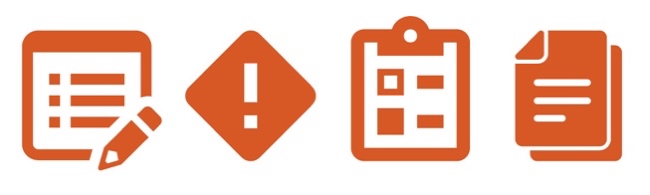 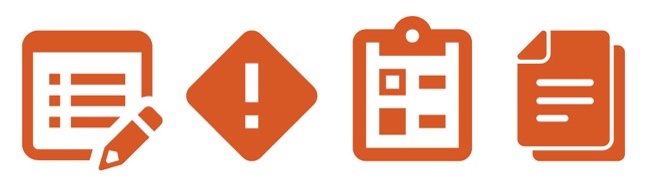 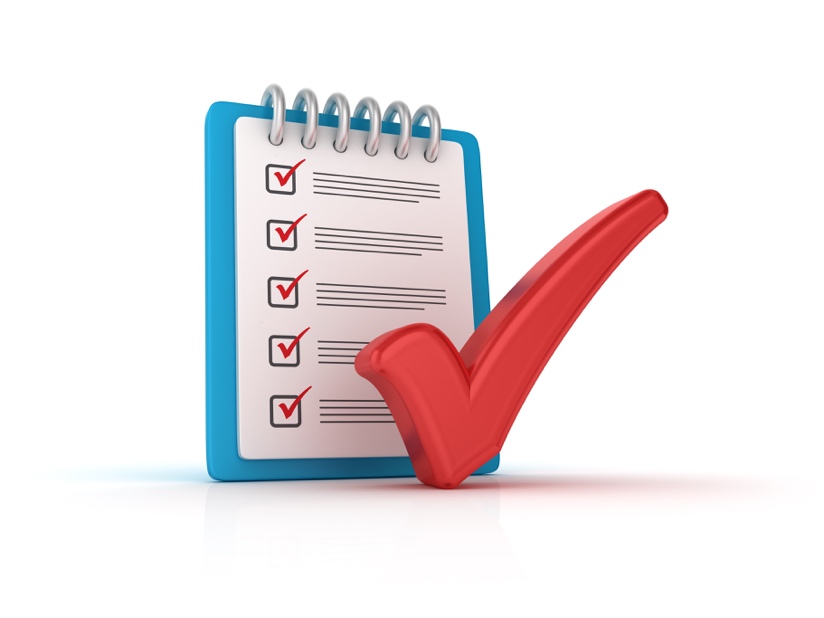 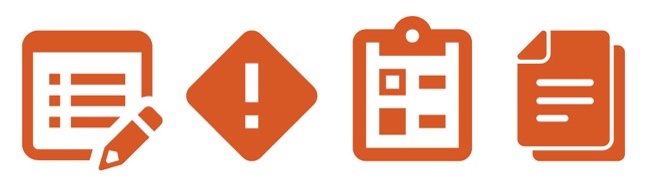 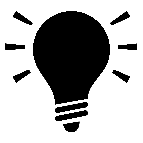 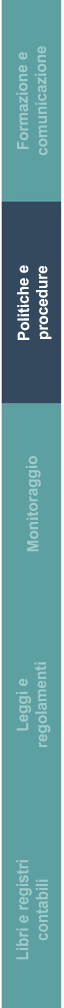 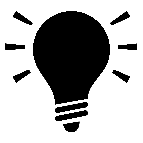 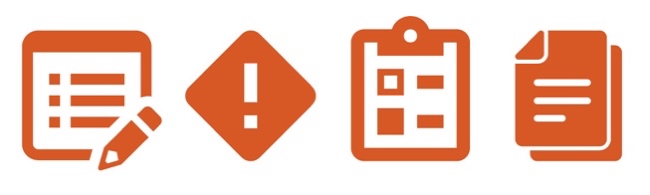 